На Щуку подан в суд донос,Что от неё житья в пруде не стало;Улик представлен целый воз,И виноватую, как надлежало,На суд в большой лохани принесли. Судьи, невдалеке сбирались;На ближнем их лугу пасли;Однако ж имена в архиве их остались:То были два Осла,Две Клячи старые, да два иль три Козла;Для должного ж в порядке дел надзораИм придана была Лиса за Прокурора. 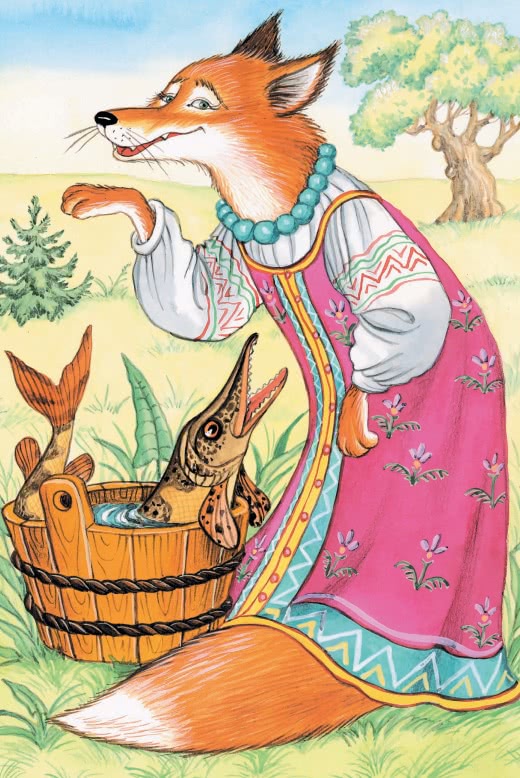 И слух между народа шёл,Что Щука Лисыньке снабжала рыбный стол;Со всем тем, не было в судьях лицеприязни,И то, сказать, что Щукиных проказУдобства не было закрыть на этот раз.Так делать нечего: пришло писать указ,Чтоб виноватую предать позорной казниИ, в страх другим, повесить на суку. «Почтенные судьи! – Лиса тут приступила. –Повесить мало, я б ей казнь определила,Какой не видано у нас здесь на веку:Чтоб было впредь плутам и страшно и опасно –Так утопить её в реке». – «Прекрасно!» –Кричат судьи. На том решили все согласно,И Щуку бросили – в реку!Иллюстрации: И.Петелина.